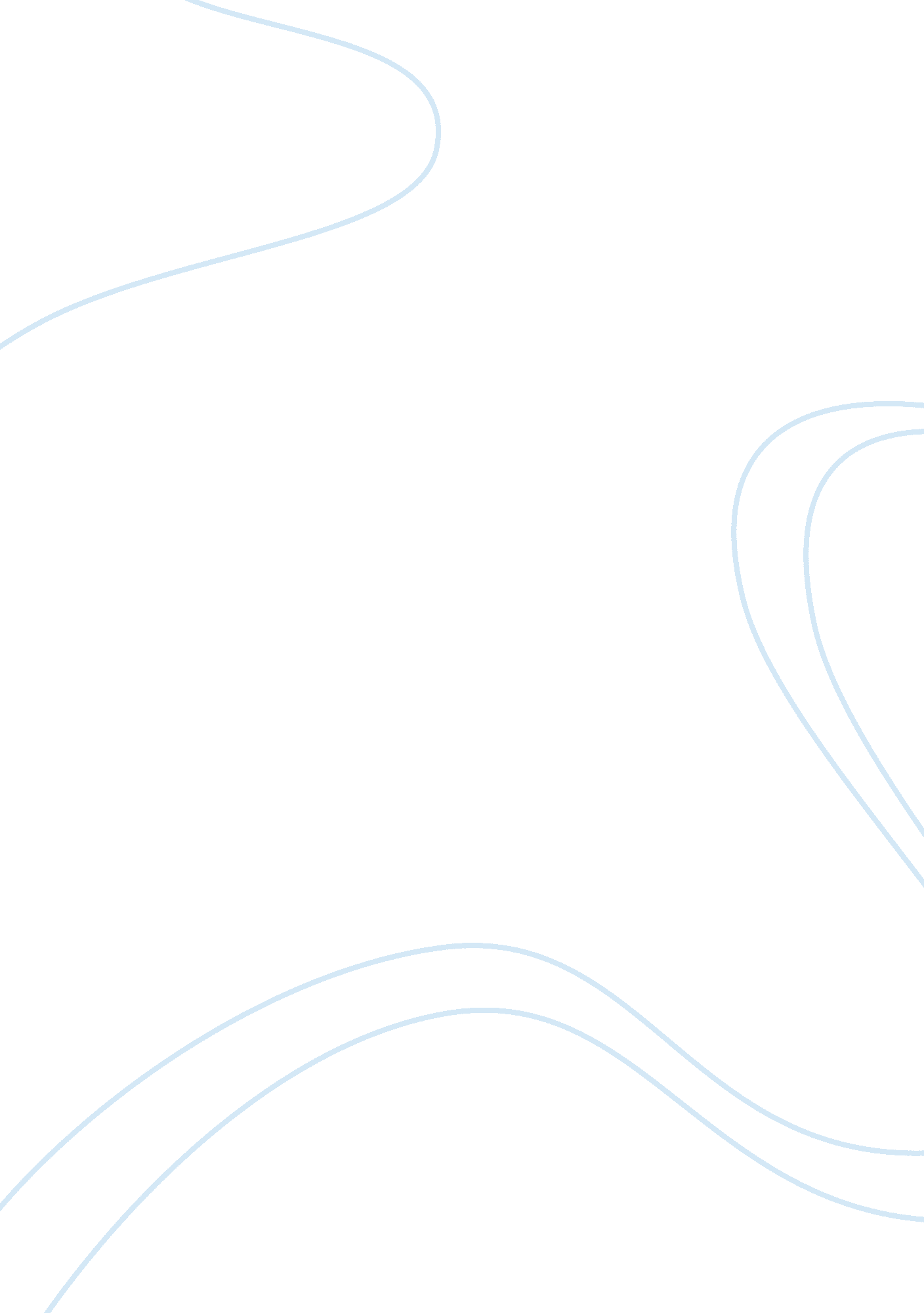 Decision support system case studyBusiness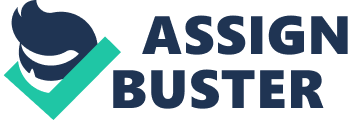 Answer any five of the questions below. What are the goals of Information System security? Explain IS security Management control and any five tools of security management to overcome computer crime. 2. What is Decision Support System? Explain the components, Decision making Phases and Analytical Models of ADS. 3. Discuss Data Resource Management Technologies? Why these technologies considered as backbone of modern Information Systems? 4. What M-Commerce Services and Applications an organization should Integrate In Its Information System? What operation excellence will they give to the organization? 5. Rite short notes on any three of the following a) Information System planning and approaches. B) Pre-requisites of Information Systems development? C) Physical & Logical DIF d) Giant Chart e) RED Diagram 6. Explain organization as a system. Define Hierarchical structure of an organization and discuss how characteristics of information changes while traversing different levels of management. 7. What challenges do you see for a company that wants to implement collaborative system Integration of Its various services and departments? How would a company meet such challenges? 1 OFF What is Information System Prototyping? Explaining the concept of System Development Life Cycle (OSDL). Discuss in detail the activities involved in development of E-commerce based Information System in an organization. Q. Please read the case study given below and answer the questions given at the end Case Study The near past saw the effective implementation of the online services including Electronic Customer Relationship Management (e-CRM) solution by the Us-based IT giant MM. The conceiving and implementation of online e-CRM solution byIBMwas scheduled in association with the leading CRM software vendor – Siebel Systems. The process followed by IBM to implement the e-CRM solution describing its systems architecture faced quite a lot challenges in implementing the solution, but the benefits reaped by the company after the implementation were enormous. In January 2000, MM, the $86 billion IT company, embarked on the largest electronic based Customer Relationship Management (e-CRM) project known at that time. Termed CRM 2000, the project aimed at ensuring that any point of interface between the customer and MM, through any of its channels, in any country, was dealt with uniformly, providing the same service level, applying the same tools and information. In other words, IBM wanted to present a unified interface to its customers across the world. In 2004, four years after the project, the company was well on its way towards fulfilling its objective, reporting significant improvement in customer satisfaction levels. To manage the worldwide installation of Siebel e-CRM applications, IBM launched a global program. Installation of e-CRM systems was only a part of the implementation process of CRM solutions at MM. A more important task was to manage internal equines process changes following the installation. The deployment of the e-CRM solution let to significant productivity improvement at various IBM units within a year of implementation. Without increasing the number of staff manning call centers, more number of calls could be dealt with and more leads were generated. Please give your answer in at least 25 words and press save and continue button. S. NO. Questions Marks – 10 Discuss the importance of implementing an online CRM solution in a large multi- product, multinational company. Select file to upload answer sheet : File type only . XSL, . Doc. Sees than 1 MBA. NOTE : Please press ‘ Save and Continue’ button to save this file Save and Continue Discuss the implementation process of a mega e-CRM project in a leading IT company in the world. File type only . L’s, . Doc less than 1 MBA. Study the challenges faced in an e-CRM project and identify ways to overcome them. Assignment C Question No. 1 Answer all questions. Focuses on planning, policies, and procedures regarding the use of A corporate data and information. CIO systems analyst database administrator system operator Question No. 2 organizational structure employs individuals, groups, or complete business nits in geographically dispersed areas who may never meet face to face in the same room. Options traditional virtual multidimensional matrix Question No. 3 are individuals who help users determine what outputs they need from the system and construct the plans needed to develop the necessary programs that Data entry operators Programmers Database administrators Systems analysts Question No. 4 The current major stage in the business use of IS is oriented towards Cost reduction and productivity Gaining competitive advantage Strategic advantage and costs Improved customer relationship management 